Title of the paper (Arial, 14˙, bold)Name Surname, Name Surname, Name Surname (Arial, 10˙)Name of Institution, address, e-mail (Arial, 9˙)Abstract: Abstract is required and should not exceed from 150 to 200 words. (Arial, 9˙, Italic)Keywords: Keywords is optional, 4–6 words (Arial, 9˙, Italic)1.	Introduction (Arial, 11˙, bold, tab mark 4.5 mm)The paper must be justified using font Arial (regular), size 9 points. The first indend defined to 4.5 mm, without using tab mark.2.	Figures, tables and equations (Title)Equations are centered; equation numbering can be inserted insterted at the end of the line. Apply tab mark before equation for centering and tab mark after equation for equation numbering.	NBBW = NB + NBW	(1)Tab. 1: Table legend. Add one free line after the table.Pictures are centered. Picture legend – Arial, 9 points, centered. Grayscale pictures/graphs send separately as EPS, TIFF, JPEG, BMP or GIF, to prevent image degradation.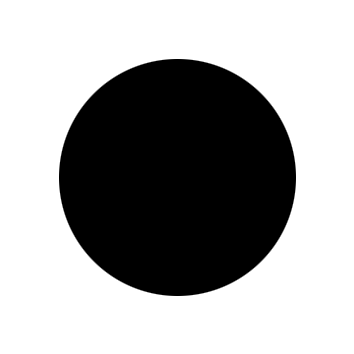 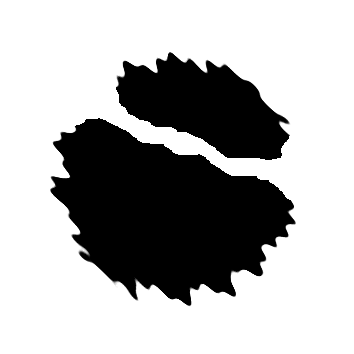 Fig. 1: Picture legend.2.1. Subtitle (Arial, 10˙, bold)Document adjustment:Size A5: 148 x 210 mmPresentation written by program Microsoft WordFont: ArialFont size and style: 14˙ bold Paper title, 10˙ name of authors, 9˙ institution, 11˙ bold Title, 10˙ bold Subtitle, 9˙ main text, 8˙ literatureLeading: Exactly 11˙ main textAcknowledgementThank you…3.	ReferencesKliment, J., Kliment, M. 1989. Reprodukcia hospodárskych zvierat. 2. vyd. Bratislava: Príroda, 1989. ISBN 80-07-00027-5.Gavalier, M., Uhlár, J., Rybanská, M. 1999. Mlieková úžitkovosť kráv slovenského strakatého plemena vo vzťahu k indexom typu a exteriéru. In Acta fytotechnica et zootechnica, 1(3), 78 – 81.Bulla, J. et al. 1998. Methodical and realisation aspects of the transgenesis in the farm animals. In 18. Genetické dny: sborník referátů z mezinárodní vědecké konference o současných poznatcích genetiky zvířat a jejich praktickém využití. České Budějovice: Jihočeská univerzita, 1998, 47 – 48. 57 0529: 1999, Surové kravské mlieko na mliekarenské ošetrenie a spracovanie.Úrad priemyselného vlastníctva Slovenskej republiky. Spôsob výroby tesnenia valivých ložísk. Majiteľ a pôvodca patentu: Vladimír Lukáč, Jozef Hrehor. Int.Cl.F16C33/76. Slovenská republika. Patentový spis, 278399. 05.03.97.Hoggan, D. 2002. Challenges, Strategies, and Tools for Research Scientists. In Electronic Journal of Academic and Special Librarianship [online]. 2002, vol. 3, no. 3 [cit. 2003-01-10]. Dostupné na internete: <http://southernlibrarianship.icaap.org/
content/v03n03/Hoggan_d01.htm>. ISSN 1525-321X.Zemánek, P. 2001. The machines for „green works“ in vineyards and their economical evaluation. In 9th International Conference: proceedings. Vol. 2. Fruit Growing and viticulture [CD-ROM]. Lednice: Mendel University of Agriculture and Forestry, 2001, p. 262 – 268. ISBN 80-7157-524-0.Morlon, C. 2003. Council conclusions on the information and communication strategy for the EU. In EBLIDA  –  list [online]. Hague: EBLIDA, 2003-01-05; 15:05 [cit. 2003-01-10] 6 screens. Dostupné na internete: <http://zope-dev.kaapeli.fi/eblida/eblida-list/>.typ tlačovejPovrchové napätie [mN/m]Povrchové napätie [mN/m]formytlačové miestanetlačové miestakonvenčná46.775.9halogenidostrieborná15.676.5